SIMULAZIONE PRIMA PROVA 19 FEBBRAIO 2019Ministero dell’Istruzione dell’’Università e della RicercaESAME DI STATO DI ISTRUZIONE SECONDARIA SUPERIOREPRIMA PROVA SCRITTA – ESEMPIO TIPOLOGIA AANALISI E INTERPRETAZIONE DI UN TESTO LETTERARIO ITALIANOGiovanni Pascoli, PatriaSogno d'un dí d'estate.Quanto scampanellare tremulo di cicale! Stridule pel filare moveva il maestralele foglie accartocciate.Scendea tra gli olmi il sole in fascie polverose: erano in ciel due sole nuvole, tenui, róse1:due bianche spennellatein tutto il ciel turchino.Siepi di melograno, fratte di tamerice2, il palpito lontanod'una trebbïatrice, l'angelus argentino3...dov'ero? Le campane mi dissero dov'ero, piangendo, mentre un cane latrava al forestiero,che andava a capo chino.1 corrose2 cespugli di tamerici (il singolare è motivato dalla rima con trebbiatrice)3 il suono delle campane che in varie ore del giorno richiama alla preghiera (angelus) è nitido, come se venisse prodotto dalla percussione di una superficie d'argento (argentino).Il titolo di questo componimento di Giovanni Pascoli era originariamente Estate e solo nell'edizione di Myricae del 1897 diventa Patria, con riferimento al paese natio, San Mauro di Romagna, luogo sempre rimpianto dal poeta.Comprensione e analisi1.	Individua brevemente i temi della poesia.2.		In che modo il titolo «Patria» e il primo verso «Sogno d'un dí d'estate» possono essere entrambi riassuntivi dell'intero componimento?3.		La  realtà  è  descritta  attraverso  suoni,  colori,  sensazioni.  Cerca  di  individuare  con  quali soluzioni metriche ed espressive il poeta ottiene il risultato di trasfigurare la natura, che diventa specchio del suo sentire.4.	Qual è il significato dell'interrogativa "dov'ero" con cui inizia l'ultima strofa?5.	Il ritorno alla realtà, alla fine, ribadisce la dimensione estraniata del poeta, anche oltre il sogno.Soffermati su come è espresso questo concetto e sulla definizione di sé come "forestiero", una parola densa di significato.Puoi rispondere punto per punto oppure costruire un unico discorso che comprenda le risposte alle domande proposte.InterpretazioneIl tema dello sradicamento in questa e in altre poesie di Pascoli diventa l'espressione di un disagio esistenziale che travalica il dato biografico del poeta e assume una dimensione universale. Molti testi della letteratura dell'Ottocento e del Novecento affrontano il tema dell'estraneità, della perdita, dell'isolamento dell'individuo, che per vari motivi e in contesti diversi non riesce a integrarsi nella realtà e ha un rapporto conflittuale con il mondo, di fronte al quale si sente un "forestiero". Approfondisci l'argomento in base alle tue letture ed esperienze.Durata massima della prova: 6 ore.È	consentito l’uso del dizionario italiano e del dizionario bilingue (italiano-lingua del paese di provenienza) per i candidati di madrelingua non italiana.	a.s. 2018-2019Ministero dell’Istruzione dell’’Università e della RicercaESAME DI STATO DI ISTRUZIONE SECONDARIA SUPERIOREPRIMA PROVA SCRITTA – ESEMPIO TIPOLOGIA A ANALISI E INTERPRETAZIONE DI UN TESTO LETTERARIO ITALIANO Elsa Morante, La storia (Torino, Einaudi 1974, pag. 168).La Storia, romanzo a sfondo storico pubblicato nel 1974 e ambientato a Roma durante e dopol’ultima guerra (1941-1947), è scritto da Elsa Morante (1912-1985) negli anni della sua maturità,dopo il successo di “Menzogna e sortilegio” e de “L’isola di Arturo”. I personaggi sono esseri daldestino insignificante, che la Storia ignora. La narrazione è intercalata da pagine di eventi storici in ordine cronologico, quasi a marcare la loro distanza dall'esistenza degli individui oppressi dalla Storia, creature perdenti schiacciate dallo "scandalo della guerra".Una di quelle mattine Ida, con due grosse sporte al braccio, tornava dalla spesa tenendo per mano Useppe. […] Uscivano dal viale alberato non lontano dallo Scalo Merci, dirigendosi in via dei Volsci, quando, non preavvisato da nessun allarme, si udì avanzare nel cielo un clamore d’orchestra metallico e ronzante. Useppe levò gli occhi in alto, e disse: “Lioplani”1. E in quel momento l’aria fischiò, mentre già in un tuono enorme tutti i muri precipitavano alle loro spalle e il terreno saltava d’intorno a loro, sminuzzato in una mitraglia di frammenti.“Useppe! Useppee!” urlò Ida, sbattuta in un ciclone nero e polveroso che impediva la vista: “Mà sto qui”, le rispose all’altezza del suo braccio, la vocina di lui, quasi rassicurante. Essa lo prese in collo2 […].Intanto, era cominciato il suono delle sirene. Essa, nella sua corsa, sentì che scivolava verso il basso, come avesse i pattini, su un terreno rimosso che pareva arato, e che fumava. Verso il fondo, essa cadde a sedere, con Useppe stretto fra le braccia. Nella caduta, dalla sporta le si era riversato il suo carico di ortaggi, fra i quali, sparsi ai suoi piedi, splendevano i colori dei peperoni, verde, arancione e rosso vivo.Con una mano, essa si aggrappò a una radice schiantata, ancora coperta di terriccio in frantumi, che sporgeva verso di lei. E assestandosi meglio, rannicchiata intorno a Useppe, prese a palparlo febbrilmente in tutto il corpo, per assicurarsi ch’era incolume3. Poi gli sistemò sulla testolina la sporta vuota come un elmo di protezione. […] Useppe, accucciato contro di lei, la guardava in faccia, di sotto la sporta, non impaurito, ma piuttosto curioso e soprapensiero. “Non è niente”, essa gli disse, “Non aver paura. Non è niente”. Lui aveva perduto i sandaletti ma teneva ancora la sua pallina stretta nel pugno. Agli schianti più forti, lo si sentiva appena tremare:“Nente…” diceva poi, fra persuaso e interrogativo.I suoi piedini nudi si bilanciavano quieti accosto4 a Ida, uno di qua e uno di là. Per tutto il tempo che aspettarono in quel riparo, i suoi occhi e quelli di Ida rimasero, intenti, a guardarsi. Lei non avrebbe saputo dire la durata di quel tempo. Il suo orologetto da polso si era rotto; e ci sono delle circostanze in cui, per la mente, calcolare una durata è impossibile.Al cessato allarme, nell’affacciarsi fuori di là, si ritrovarono dentro una immensa nube pulverulenta5 che nascondeva il sole, e faceva tossire col suo sapore di catrame: attraverso questa nube, si vedevano fiamme e fumo nero dalla parte dello Scalo Merci. […] Finalmente, di là da un casamento1 Lioplani: sta per aeroplani nel linguaggio del bambino.2 in collo: in braccio.3 incolume: non ferito.4 accosto: accanto.5 pulverulenta: piena di polvere.semidistrutto, da cui pendevano travi e le persiane divelte6, fra il solito polverone di rovina, Ida ravvisò7, intatto, il casamento8 con l’osteria, dove andavano a rifugiarsi le notti degli allarmi. Qui Useppe prese a dibattersi con tanta frenesia che riuscì a svincolarsi dalle sue braccia e a scendere in terra. E correndo coi suoi piedini nudi verso una nube più densa di polverone, incominciò a gridare:“Bii! Biii! Biiii!” 9Il loro caseggiato era distrutto […]Dabbasso delle figure urlanti o ammutolite si aggiravano fra i lastroni di cemento, i mobili sconquassati, i cumuli di rottami e di immondezze. Nessun lamento ne saliva, là sotto dovevano essere tutti morti. Ma certune di quelle figure, sotto l’azione di un meccanismo idiota, andavano frugando  o  raspando  con  le  unghie  fra  quei  cumuli,  alla  ricerca  di  qualcuno  o  qualcosa  da recuperare. E in mezzo a tutto questo, la vocina di Useppe continuava a chiamare:“Bii! Biii! Biiii!”Comprensione e analisi1.		L’episodio rappresenta l'incursione aerea su Roma del 19 luglio 1943. Sintetizza la scena in cui madre e figlioletto si trovano coinvolti, soffermandoti in particolare sull’ambiente e sulle reazioni dei personaggi.2.	«Si udì avanzare nel cielo un clamore d’orchestra metallico e ronzante»; come spieghi questadescrizione sonora? Quale effetto produce?3.		Il bombardamento è filtrato attraverso gli occhi di Useppe. Da quali particolari emerge lo sguardo innocente del bambino?4.		Nel racconto ci sono alcuni oggetti all’apparenza incongrui ed inutili che sono invece elementi di una memoria vivida e folgorante, quasi delle istantanee. Prova ad indicarne alcuni, ipotizzandone il significato simbolico.Puoi rispondere punto per punto oppure costruire un unico discorso che comprenda le risposte alle domande proposte.InterpretazioneIl romanzo mette in campo due questioni fondamentali: da una parte il ruolo della Storia nelle opere di finzione, problema che da Manzoni in poi molti scrittori italiani hanno affrontato individuando diverse soluzioni; dall’altra, in particolare in questo brano, la  scelta dello sguardo innocente e infantile di un bambino, stupito di fronte ad eventi enormi e incomprensibili. Sviluppa una di queste piste mettendo a confronto le soluzioni adottate dalla Morante nel testo con altri esempi studiati nel percorso scolastico o personale appartenenti alla letteratura o al cinema novecentesco e contemporaneo.Durata massima della prova: 6 ore.È consentito l’uso del dizionario italiano e del dizionario bilingue (italiano-lingua del paese di provenienza) per i candidati di madrelingua non italiana.6	divelte: strappate via.7	ravvisò: cominciò a vedere, a riconoscere.8	il casamento: il palazzo, il caseggiato.9	Bii: deformazione infantile di Blitz, il nome del cane che viveva con Ida e Useppe.Ministero dell’Istruzione dell’’Università e della RicercaESAME DI STATO DI ISTRUZIONE SECONDARIA SUPERIOREPRIMA PROVA SCRITTA – ESEMPIO TIPOLOGIA BANALISI E PRODUZIONE DI UN TESTO ARGOMENTATIVOArnaldo Momigliano considera caratteristiche fondamentali del lavoro dello storico l’interesse generale per le cose del passato e il piacere di scoprire in esso fatti nuovi riguardanti l’umanità1. È una definizione che implica uno stretto legame fra presente e passato e che bene si attaglia anche alla ricerca sulle cose e i fatti a noi vicini.Ma come nascono questo interesse e questo piacere? La prima mediazione fra presente e passato avviene in genere nell’ambito della famiglia, in particolare nel rapporto con i genitori e talvolta, come notava Bloch, ancor più con i nonni, che sfuggono all’immediato antagonismo fra le generazioni2. In questo ambito prevalgono molte volte la nostalgia della vecchia generazione verso il tempo della giovinezza e la spinta a vedere sistematizzata la propria memoria fornendo così di senso, sia pure a posteriori, la propria vita. Per questa strada si può diventare irritanti laudatores temporis acti (“lodatori del tempo passato”), ma anche suscitatori di curiosità e di pietas (“affetto e devozione”) verso quanto vissuto nel passato. E possono nascerne il rifiuto della storia, concentrandosi  prevalentemente  l’attenzione  dei  giovani  sul  presente  e  sul  futuro,  oppure  il desiderio di conoscere più e meglio il passato proprio in funzione di una migliore comprensione dell’oggi e delle prospettive che esso apre per il domani. I due atteggiamenti sono bene sintetizzati dalle parole di due classici. Ovidio raccomandava Laudamus veteres, sed nostris utemur annis («Elogiamo i tempi antichi, ma sappiamoci muovere nei nostri»); e Tacito: Ulteriora mirari, presentia sequi («Guardare al futuro, stare nel proprio tempo»)3.L’insegnamento della storia contemporanea si pone dunque con responsabilità particolarmente forti nel punto di sutura tra passato presente e futuro. Al passato ci si può volgere, in prima istanza, sotto una duplice spinta: disseppellire i morti e togliere la rena e l’erba che coprono corti e palagi 4 ; ricostruire, per compiacercene o dolercene, il percorso che ci ha condotto a ciò che oggi siamo, illustrandone le difficoltà, gli ostacoli, gli sviamenti, ma anche i successi. Appare ovvio che nella storia contemporanea prevalga la seconda motivazione; ma anche la prima vi ha una sua parte. Innanzi tutto, i morti da disseppellire possono essere anche recenti. In secondo luogo ciò che viene dissepolto ci affascina non solo perché diverso e sorprendente ma altresì per le sottili e nascoste affinità che scopriamo legarci ad esso. La tristezza che è insieme causa ed effetto del risuscitare Cartagine è di per sé un legame con Cartagine5.Claudio PAVONE, Prima lezione di storia contemporanea, Laterza, Roma-Bari 2007, pp. 3-4Claudio Pavone (1920 - 2016) è stato archivista e docente di Storia contemporanea.1 A. Momigliano, Storicismo rivisitato, in Id., Sui fondamenti della storia antica, Einaudi, Torino 1984, p. 456.2 M. Bloch, Apologia della storia o mestiere dello storico, Einaudi, Torino 1969, p. 52 (ed. or. Apologie pour l’histoire ou métierd’historien, Colin, Paris 1949).3 Fasti, 1, 225; Historiae, 4.8.2: entrambi citati da M.Pani, Tacito e la fine della storiografia senatoria, in Cornelio Tacito, Agricola,Germania, Dialogo sull’oratoria, introduzione, traduzione e note di M. Stefanoni, Garzanti, Milano 1991, p. XLVIII.4 Corti e palagi: cortili e palazzi.5 «Peu de gens devineront combien il a fallu être triste pour ressusciter Carhage»: così Flaubert, citato da W. Benjamin nella settima delle Tesi della filosofia della Storia, in Angelus novus, traduzione e introduzione di R. Solmi, Einaudi, Torino 1962, p. 75.Comprensione e analisi1.      Riassumi il testo mettendo in evidenza la tesi principale e gli argomenti addotti.2.      Su quali fondamenti si sviluppa il lavoro dello storico secondo Arnaldo Momigliano (1908-1987) e Marc Bloch (1886-1944), studiosi rispettivamente del mondo antico e del medioevo?3.      Quale funzione svolgono nell’economia generale del discorso le due citazioni da Ovidio eTacito?4.      Quale ruolo viene riconosciuto alle memorie familiari nello sviluppo dell’atteggiamento deigiovani vero la storia?5.		Nell’ultimo capoverso la congiunzione conclusiva “dunque” annuncia la sintesi del messaggio: riassumilo, evidenziando gli aspetti per te maggiormente interessanti.ProduzioneA partire dall’affermazione che si legge in conclusione del passo, «Al passato ci si può volgere, in prima istanza, sotto una duplice spinta: disseppellire i morti e togliere la rena e l’erba che coprono corti e palagi; ricostruire [...] il percorso a ciò che oggi siamo, illustrandone le difficoltà, gli ostacoli, gli sviamenti, ma anche i successi», rifletti su cosa significhi per te studiare la storia in generale e quella contemporanea in particolare. Argomenta i tuoi giudizi con riferimenti espliciti alla tua esperienza e alle tue conoscenze e scrivi un testo in cui tesi e argomenti siano organizzati in un discorso coerente e coeso che puoi - se lo ritieni utile - suddividere in paragrafi.Durata massima della prova: 6 ore.È consentito l’uso del dizionario italiano e del dizionario bilingue (italiano-lingua del paese di provenienza)per i candidati di madrelingua non italiana.Ministero dell’Istruzione dell’’Università e della RicercaESAME DI STATO DI ISTRUZIONE SECONDARIA SUPERIOREPRIMA PROVA SCRITTA – ESEMPIO TIPOLOGIA BANALISI E PRODUZIONE DI UN TESTO ARGOMENTATIVOIl  tentativo  di  realizzare  i  diritti  umani  è  continuamente  rimesso  in  discussione.  Le  forze  che  si oppongono alla loro realizzazione sono numerose: regimi autoritari, strutture governative soverchianti e onnicomprensive, gruppi organizzati che usano la violenza contro persone innocenti e indifese, più in generale, gli impulsi aggressivi e la volontà di predominio degli uomini che animano quelle strutture e quei gruppi. Contro tutti questi «nemici», i diritti umani stentano ad alzare la loro voce.Che fare dunque? Per rispondere, e non con una semplice frase, bisogna avere chiaro in mente che i diritti umani sono una grande conquista dell’homo societatis sull’homo biologicus. Come ha così bene  detto  un  grande  biologo  francese,  Jean  Hamburger,  niente  è  più  falso  dell’affermazione secondo cui i diritti umani sono «diritti naturali», ossia coessenziali alla natura umana, connaturati all’uomo.  In  realtà,  egli  ha  notato,  l’uomo  come  essere  biologico  è  portato  ad  aggredire  e soverchiare l’altro, a prevaricare per sopravvivere, e niente è più lontano da lui dell’altruismo e dell’amore per l’altro: «niente eguaglia la crudeltà, il disprezzo per l’individuo, l’ingiustizia di cui la natura ha dato prova nello sviluppo della vita». Se «l’uomo naturale» nutre sentimenti di amore e di tenerezza, è solo per procreare e proteggere la ristretta cerchia dei suoi consanguinei. I diritti umani, sostiene Hamburger, sono una vittoria dell’io sociale su quello biologico, perché impongono di limitare i propri impulsi, di rispettare l’altro: «il concetto di diritti dell’uomo non è ispirato dalla legge naturale della vita, è al contrario ribellione contro la legge naturale».Se è così, e non mi sembra che Hamburger abbia torto, non si potrà mai porre termine alla tensione tra le due dimensioni. E si dovrà essere sempre vigili perché l’io biologico non prevalga sull’io sociale.Ne deriva che anche una protezione relativa e precaria dei diritti umani non si consegue né in un giorno né in un anno: essa richiede un arco di tempo assai lungo. La tutela internazionale dei diritti umani è come quei fenomeni naturali – i movimenti tellurici, le glaciazioni, i mutamenti climatici – che si producono impercettibilmente, in lassi di tempo che sfuggono alla vita dei singoli individui e si misurano nell’arco di generazioni. Pure i diritti umani operano assai lentamente, anche se – a differenza dei fenomeni naturali – non si dispiegano da sé, ma solo con il concorso di migliaia di persone, di Organizzazioni non governative e di Stati. Si tratta, soprattutto, di un processo che non è lineare, ma continuamente spezzato da ricadute, imbarbarimenti, ristagni, silenzi lunghissimi. Come Nelson Mandela, che ha molto lottato per la libertà, ha scritto nella sua Autobiografia: «dopo aver scalato una grande collina ho trovato che vi sono ancora molte più colline da scalare».Antonio CASSESE, I diritti umani oggi, Economica Laterza, Bari 2009 (prima ed. 2005), pp, 230-231Antonio Cassese (1937-2011) è stato un giurista, esperto di Diritto internazionale.Comprensione e analisi1.    Riassumi il testo mettendo in evidenza la tesi principale e gli argomenti addotti.2.    Nello svolgimento del discorso viene introdotta una contro-tesi: individuala.3.    Sul piano argomentativo quale valore assume la citazione del biologo francese, Jean Hamburger?4.		Spiega l’analogia proposta, nell’ultimo capoverso, fra la tutela internazionale dei diritti umani e i fenomeni naturali impercettibili.5.    La citazione in chiusura da Nelson Mandela quale messaggio vuole comunicare al lettore?ProduzioneEsprimi il tuo giudizio in merito all’attualità della violazione dei diritti umani, recentemente ribadita da gravissimi fatti di cronaca. Scrivi un testo argomentativo in cui tesi e argomenti siano organizzati in un discorso coerente e coeso, che puoi, se lo ritieni utile, suddividere in paragrafi.Durata massima della prova: 6 ore.È	consentito l’uso del dizionario italiano e del dizionario bilingue (italiano-lingua del paese di provenienza) per i candidati di madrelingua non italiana.Ministero dell’Istruzione dell’’Università e della RicercaESAME DI STATO DI ISTRUZIONE SECONDARIA SUPERIOREPRIMA PROVA SCRITTA – ESEMPIO TIPOLOGIA BANALISI E PRODUZIONE DI UN TESTO ARGOMENTATIVOUna rapida evoluzione delle tecnologie è certamente la caratteristica più significativa degli anni a venire, alimentata e accelerata dall'arrivo della struttura del Villaggio Globale. […] Il parallelo darwiniano  può  essere  portato  oltre:  come  nei  sistemi  neuronali  e  più  in  generale  nei  sistemi biologici, l'inventività evolutiva è intrinsecamente associata all'interconnessione. Ad esempio, se limitassimo il raggio di interazione tra individui ad alcuni chilometri, come era il caso della società rurale della fine dell'Ottocento, ritorneremmo ad una produttività comparabile a quella di allora. L'interconnessione a tutti i livelli e in tutte le direzioni, il “melting pot”, è quindi un elemento essenziale nella catalisi della produttività.La comunità scientifica è stata la prima a mettere in pratica un tale “melting pot” su scala planetaria. L'innovazione tecnologica che ne deriva, sta seguendo lo stesso percorso. L'internazionalizzazione della scienza è quasi un bisogno naturale, dal momento che le leggi della Natura sono evidentemente universali ed espresse spesso con il linguaggio comune della matematica. È proprio a causa di questa semplicità che tale esempio costituisce un utile punto di riferimento.Esso prova che la globalizzazione è un importante mutante “biologico”, una inevitabile tappa nell'evoluzione. Molte delle preoccupazioni espresse relativamente alle conseguenze di questo processo si sono rivelate prive di fondamento. Ad esempio, la globalizzazione nelle scienze ha amplificato in misura eccezionale l'efficacia della ricerca. Un fatto ancora più importante è che essa non ha eliminato le diversità, ma ha creato un quadro all'interno del quale la competizione estremamente intensificata tra individui migliora la qualità dei risultati e la velocità con la quale essi possono  essere  raggiunti.  Ne  deriva  un  meccanismo  a  somma  positiva,  nel  quale  i  risultati dell'insieme  sono  largamente  superiori  alla  somma  degli  stessi  presi  separatamente,  gli  aspetti negativi individuali si annullano, gli aspetti positivi si sommano, le buone idee respingono le cattive e i mutamenti competitivi scalzano progressivamente i vecchi assunti dalle loro nicchie.Ma come riusciremo a preservare la nostra identità culturale, pur godendo dell'apporto della globalizzazione che, per il momento, si applica ai settori economico e tecnico, ma che invaderà rapidamente l'insieme della nostra cultura? Lo stato di cose attuale potrebbe renderci inquieti per il pericolo dell'assorbimento delle differenze culturali e, di conseguenza, della creazione di un unico “cervello planetario”.A mio avviso, e sulla base della mia esperienza nella comunità scientifica, si tratta però solo di una fase passeggera e questa paura non è giustificata. Al contrario, credo che saremo testimoni di un'esplosione di diversità piuttosto che di un'uniformizzazione delle culture. Tutti gli individui dovranno fare appello alla loro diversità regionale, alla loro cultura specifica e alle loro tradizioni al fine di aumentare la loro competitività e di trovare il modo di uscire dall'uniformizzazione globale. Direi addirittura, parafrasando Cartesio, “Cogito, ergo sum”, che l'identità culturale è sinonimo di esistenza. La diversificazione tra le radici culturali di ciascuno di noi è un potente generatore di idee nuove e di innovazione. È partendo da queste differenze che si genera il diverso, cioè il nuovo. Esistono  un  posto  ed  un  ruolo  per  ognuno  di  noi:  sta  a  noi  identificarli  e  conquistarceli. Ciononostante, bisogna riconoscere che, anche se l'uniformità può creare la noia, la differenza non è scevra da problemi. L'unificazione dell'Europa ne è senza dubbio un valido esempio.Esiste, ciononostante, in tutto ciò un grande pericolo che non va sottovalutato. È chiaro che non tutti saranno in grado di assimilare un tale veloce cambiamento, dominato da tecnologie nuove. Una parte della  società  resterà  inevitabilmente  a  margine  di  questo  processo,  una  nuova  generazione  di illetterati “tecnologici” raggiungerà la folla di coloro che oggi sono già socialmente inutili e ciò aggraverà il problema dell'emarginazione.Ciò dimostra che, a tutti i livelli, l'educazione e la formazione sono una necessità. Dobbiamo agire rapidamente poiché i tempi sono sempre più brevi, se ci atteniamo alle indicazioni che ci sono fornite dal ritmo al quale procede l'evoluzione. Dovremo contare maggiormente sulle nuove generazioni che dovranno, a loro volta, insegnare alle vecchie. Questo è esattamente l'opposto di ciò che avviene nella società  classica,  nella  quale  la  competenza  è  attribuita  principalmente  e  automaticamente  ai personaggi più importanti per il loro status o per la loro influenza politica. L'autorità dovrebbe invece derivare dalla competenza e dalla saggezza acquisite con l'esperienza e non dal potere accumulato nel tempo. […](dalla prolusione del prof. Carlo Rubbia, “La scienza e l’uomo”, inaugurazione anno accademico2000/2001, Università degli studi di Bologna)Comprensione e analisi1. Riassumi brevemente questo passo del discorso di Carlo Rubbia, individuandone la tesi di fondo e lo sviluppo argomentativo.2. Che cosa significa che “l'inventività evolutiva è intrinsecamente associata all'interconnessione” e che “l’interconnessione a tutti i livelli e in tutte le direzioni, il melting pot, è quindi un elemento essenziale nella catalisi della produttività”? Quale esempio cita lo scienziato a sostegno di questa affermazione?3. Per quale motivo Carlo Rubbia chiama a sostegno della propria tesi l’esempio della comunità scientifica?4. Quale grande cambiamento è ravvisato tra la società classica e la società attuale?ProduzioneLa riflessione di Carlo Rubbia anticipava di circa vent’anni la realtà problematica dei nostri tempi: le conseguenze della globalizzazione a livello tecnologico e a livello culturale. Sulla base delle tue conoscenze personali e del tuo percorso formativo, esprimi le tue considerazioni sul rapporto tra tecnologia, globalizzazione, diversità.Durata massima della prova: 6 ore.È consentito l’uso del dizionario italiano e del dizionario bilingue (italiano-lingua del paese di provenienza) per i candidati di madrelingua non italiana.PRIMA PROVA SCRITTA – ESEMPIO TIPOLOGIA CRIFLESSIONE CRITICA DI CARATTERE ESPOSITIVO-ARGOMENTATIVO SU TEMATICHE DI ATTUALITA’«Bisogna proporre un fine alla propria vita per viver felice. O gloria letteraria, o fortune, o dignità, una carriera in somma. Io non ho potuto mai concepire che cosa possano godere, come possano viver  quegli  scioperati  e  spensierati  che  (anche  maturi  o  vecchi)  passano  di  godimento  in godimento, di trastullo in trastullo, senza aversi mai posto uno scopo a cui mirare abitualmente, senza aver mai detto, fissato, tra se medesimi: a che mi servirà la mia vita? Non ho saputo immaginare che vita sia quella che costoro menano, che morte quella che aspettano. Del resto, tali fini vaglion poco in sé, ma molto vagliono i mezzi, le occupazioni, la speranza, l’immaginarseli come gran beni a forza di assuefazione, di pensare ad essi e di procurarli. L’uomo può ed ha bisogno di fabbricarsi esso stesso de’ beni in tal modo.»G. LEOPARDI, Zibaldone di pensieri, in Tutte le opere, a cura di W. Binni, II, Sansoni, Firenze 1988, p. 4518,3La citazione tratta dallo Zibaldone di Leopardi propone una sorta di “arte della felicità”: secondo Leopardi  la  vita  trova  significato  nella  ricerca  di  obiettivi  che,  se  raggiunti,  ci  immaginiamo possano renderci felici. Rinunciando a questa ricerca, ridurremmo la nostra esistenza a “nuda vita” fatta solo di superficialità e vuotezza. Ritieni che le parole di Leopardi siano vicine alla sensibilità giovanile di oggi? Rifletti al riguardo facendo riferimento alle tue esperienze, conoscenze e letture personali.Puoi eventualmente articolare la tua riflessione in paragrafi opportunamente titolati e presentare la trattazione con un titolo complessivo che ne esprima sinteticamente il contenuto.Durata massima della prova: 6 ore.È consentito l’uso del dizionario italiano e del dizionario bilingue (italiano-lingua del paese di provenienza) per i candidati di madrelingua non italiana.PRIMA PROVA SCRITTA – ESEMPIO TIPOLOGIA CRIFLESSIONE CRITICA DI CARATTERE ESPOSITIVO-ARGOMENTATIVO SU TEMATICHE DI ATTUALITA’La fragilità è all'origine della comprensione dei bisogni e della sensibilità per capire in quale modo aiutare ed essere aiutati.Un umanesimo spinto a conoscere la propria fragilità e a viverla, non a nasconderla come se si trattasse di una debolezza, di uno scarto vergognoso per la voglia di potere, che si basa sulla forza reale e semmai sulle sue protesi. Vergognoso per una logica folle in cui il rispetto equivale a fare paura.Una civiltà dove la tua fragilità dà forza a quella di un altro e ricade su di te promuovendo salute sociale che vuol dire serenità. Serenità, non la felicità effimera di un attimo, ma la condizione continua su cui si possono inserire momenti persino di ebbrezza.La fragilità come fondamento della saggezza capace di riconoscere che la ricchezza del singolo è l'altro da sé, e che da soli non si è nemmeno uomini, ma solo dei misantropi che male hanno interpretato la vita propria e quella dell'insieme sociale.Vittorino ANDREOLI, L’uomo di vetro. La forza della fragilità, Rizzoli 2008La citazione proposta, tratta da un saggio dello psichiatra Vittorino Andreoli, pone la consapevolezza della propria fragilità e della debolezza come elementi di forza autentica nella condizione umana. Rifletti su questa tematica, facendo riferimento alle tue conoscenze, esperienze e letture personali.Puoi eventualmente articolare la tua riflessione in paragrafi opportunamente titolati e presentare la trattazione con un titolo complessivo che ne esprima sinteticamente il contenuto.SECONDA SIMULAZIONE 19 MARZO 2019Ministero dell’Istruzione dell’’Università e della RicercaESAME DI STATO DI ISTRUZIONE SECONDARIA SUPERIOREPRIMA PROVA SCRITTA – ESEMPIO TIPOLOGIA AANALISI E INTERPRETAZIONE DI UN TESTO LETTERARIO ITALIANOEugenio Montale, L’agave sullo scoglio, dalla raccolta Ossi di seppia, 1925 (sezione “Meriggi eOmbre”).L’agave sullo scoglio6		rabido1 ventare di scirocco che l’arsiccio terreno gialloverde bruci;e su nel cielo pieno di smorte luci trapassa qualche biocco di nuvola, e si perde. Ore perplesse, brividi d’una vita che fugge come acqua tra le dita; inafferrati eventi,luci-ombre, commovimenti delle cose malferme della terra; oh alide2 ali dell’arial’agave3 che s’abbarbica alcrepaccio dello scoglioora son ioSciroccoe sfugge al mare da le braccia d’algheche spalanca ampie gole e abbranca rocce;e nel fermentod’ogni essenza, coi miei racchiusi bocci che non sanno più esplodere oggi sento la mia immobilità come un tormento.Questa lirica di Eugenio Montale è inclusa nella quinta sezione, Meriggi e ombre, della raccolta Ossi di seppia. La solarità marina del paesaggio e il mare tranquillo, al più un po’ mosso, della raccolta si agita in Meriggi e ombre fino a diventare tempestoso ne L’agave su lo scoglio, percorso dal soffiare rabbioso dello scirocco, il vento caldo di mezzogiorno.5.	rabido: rapido6.	alide: aride7.	agave: pianta con foglie lunghe e carnose munite di aculei e fiore a pannocchia, diffusa nel MediterraneoComprensione e analisiÈ	Individua i temi fondamentali della poesia, tenendo ben presente il titolo. È	Quale stato d’animo del poeta esprime l’invocazione che apre la poesia?È		Nella lirica si realizza una fusione originale tra descrizione del paesaggio marino e meditazione esistenziale. Individua con quali soluzioni espressive il poeta ottiene questo risultato.È		La poesia è ricca di sonorità. Attraverso quali accorgimenti metrici, ritmici e fonici il poeta crea un effetto di disarmonia che esprime la sua condizione esistenziale?È	La lirica è percorsa da una serie di opposizioni spaziali: alto/basso; finito/infinito;statico/dinamico. Come sono rappresentate e che cosa esprimono?Puoi rispondere punto per punto oppure costruire un unico discorso che comprenda in modo organico le risposte agli spunti proposti.InterpretazionePartendo dalla lirica proposta, elabora un commento argomentato sul rapporto tra la natura e il poeta che entra in contatto  con  essa in  un’atmosfera  sospesa tra indolente  immobilità e minacciosa mobilità  e  sul  disagio  del  vivere  in  Montale.  Sostieni  la  tua  interpretazione  con  opportuni riferimenti a letture ed esperienze personali. Puoi anche approfondire l’argomento tramite confronti con altri autori o con altre forme d’arte del Novecento.Durata massima della prova: 6 ore.10   consentito l’uso del dizionario italiano e del dizionario bilingue (italiano-lingua del paese di provenienza) per i candidati di madrelingua non italiana.Ministero dell’Istruzione dell’’Università e della RicercaESAME DI STATO DI ISTRUZIONE SECONDARIA SUPERIOREPRIMA PROVA SCRITTA – ESEMPIO TIPOLOGIA AANALISI E INTERPRETAZIONE DI UN TESTO LETTERARIO ITALIANOLuigi Pirandello, Il fu Mattia Pascal, cap. XV, da Tutti i romanzi, I, a cura di G. Macchia, Mondadori, Milano, 1973Io mi vidi escluso per sempre dalla vita, senza possibilità di rientrarvi. Con quel lutto nel cuore, con quell’esperienza fatta, me ne sarei andato via, ora, da quella casa, a cui mi ero già abituato, in cui avevo trovato un po’ di requie, in cui mi ero fatto quasi il nido; e di nuovo per le strade, senza meta, senza scopo, nel vuoto. La paura di ricader nei lacci della vita, mi avrebbe fatto tenere più lontano che mai dagli uomini, solo, solo, affatto solo, diffidente, ombroso; e il supplizio di Tantalo si sarebbe rinnovato per me.Uscii di casa, come un matto. Mi ritrovai dopo un pezzo per la via Flaminia, vicino a Ponte Molle. Che ero andato a far lì? Mi guardai attorno; poi gli occhi mi s’affisarono1 su l’ombra del mio corpo, e rimasi un tratto a contemplarla; infine alzai un piede rabbiosamente su essa. Ma io no, io non potevo calpestarla, l’ombra mia.Chi era più ombra di noi due? io o lei?Due ombre!Là, là per terra; e ciascuno poteva passarci sopra: schiacciarmi la testa, schiacciarmi il cuore: e io,zitto; l’ombra, zitta.L’ombra d’un morto: ecco la mia vita...Passò un carro: rimasi lì fermo, apposta: prima il cavallo, con le quattro zampe, poi le ruote del carro.– Là, così! forte, sul collo! Oh, oh, anche tu, cagnolino? Sù, da bravo, sì: alza un’anca! Alza un’anca! Scoppiai a ridere d’un maligno riso; il cagnolino scappò via, spaventato; il carrettiere si voltò a guardarmi. Allora mi mossi; e l’ombra, meco, dinanzi2. Affrettai il passo per cacciarla sotto altri carri, sotto i piedi de’ viandanti, voluttuosamente3. Una smania mala4 mi aveva preso, quasi adunghiandomi5 il ventre; alla fine non potei più vedermi davanti quella mia ombra; avrei voluto scuotermela dai piedi. Mi voltai; ma ecco; la avevo dietro, ora.“E se mi metto a correre,” pensai, “mi seguirà!”Mi stropicciai forte la fronte, per paura che stessi per ammattire, per farmene una fissazione. Ma sì! così era! il simbolo, lo spettro della mia vita era quell’ombra: ero io, là per terra, esposto alla mercé dei piedi altrui. Ecco quello che restava di Mattia Pascal, morto alla Stìa6: la sua ombra per le vie di Roma.Ma aveva un cuore, quell’ombra, e non poteva amare; aveva denari, quell’ombra, e ciascuno poteva rubarglieli; aveva una testa, ma per pensare e comprendere ch’era la testa di un’ombra, e non l’ombra d’una testa. Proprio così!Allora la sentii come cosa viva, e sentii dolore per essa, come il cavallo e le ruote del carro e i piedi de’ viandanti ne avessero veramente fatto strazio. E non volli lasciarla più lì, esposta, per terra. Passò un tram, e vi montai.6.     mi s’affisarono: mi si fissarono.7.     meco, dinanzi: era con me, davanti a me.8.     voluttuosamente: con morboso desiderio.9.     smania mala: malvagia irrequietezza.10.    adunghiandomi: afferrandomi con le unghie11.   alla Stìa: è il podere di Mattia Pascal dove, precisamente nella gora del mulino, era stato trovato il cadaveredell’uomo che Romilda e la vedova Pescatore avevano identificato come quello del marito e genero scomparso.Il Fu Mattia Pascal, scritto in uno dei periodi più difficili della vita dell’autore e pubblicato per la prima volta nel 1904, può essere considerato uno tra i più celebri romanzi di Luigi Pirandello. Nel capitolo XV si narra come, nel corso di una delle frequenti sedute spiritiche che si tengono in casa Paleari, Adriano Meis (alias Mattia Pascal), distratto da Adriana (la figlia di Paleari, della qualeÈ		innamorato), viene derubato da Papiano di una consistente somma di denaro. Vorrebbe denunciare l’autore del furto, ma, essendo sprovvisto di stato civile, è ufficialmente inesistente, impossibilitato a compiere una qualsiasi azione di tipo formale. Preso dalla disperazione, esce di casa e vaga per le strade di Roma.6.	Riassumi il contenuto del brano.Comprensione e analisi7.		Individua e spiega i temi centrali di questo episodio, facendo riferimento alle espressioni più significative presenti nel testo.8.		Soffermati sulla sintassi, caratterizzata da frasi brevi, sulle continue variazioni del tipo di discorso (indiretto, diretto, indiretto libero, ecc.) e sulla presenza di figure retoriche basate su ripetizioni o contrapposizioni di coppie di termini e spiegane il nesso con lo stato d'animo del protagonista.9.		Spiega la parte conclusiva del brano: Ma aveva un cuore, quell’ombra, e non poteva amare; aveva denari, quell’ombra, e ciascuno poteva rubarglieli; aveva una testa, ma per pensare e comprendere ch’era la testa di un’ombra, e non l’ombra d’una testa. Proprio così!Puoi rispondere punto per punto oppure costruire un unico discorso che comprenda in modo organico le risposte agli spunti proposti.InterpretazioneProponi una tua interpretazione complessiva del brano, delle sue tematiche e del contesto storico di riferimento e approfondiscila con opportuni collegamenti all'autore e/o ad altre tue eventuali letture e conoscenze personali, in cui ricorrano temi e riflessioni in qualche modo riconducibili a quelle proposte nel testo.Durata massima della prova: 6 ore.È	consentito l’uso del dizionario italiano e del dizionario bilingue (italiano-lingua del paese di provenienza) per i candidati di madrelingua non italiana.Ministero dell’Istruzione dell’’Università e della RicercaESAME DI STATO DI ISTRUZIONE SECONDARIA SUPERIOREPRIMA PROVA SCRITTA – ESEMPIO TIPOLOGIA BANALISI E PRODUZIONE DI UN TESTO ARGOMENTATIVOTesto tratto da: Selena Pellegrini, Il marketing del Made in Italy, Armando Editore, Roma, 2016, pp. 28-30.L’italianità sembra influenzare gli elementi di eccellenza percepiti nei prodotti italiani, e la percezione spinge il consumatore all’acquisto di quello che chiamiamo il Made in Italy. Il quadro fin qui è molto ottimista, ma ci sono problemi. È vero che il Made in Italy sembra tuttora competitivo, ma la domanda è la seguente: la competitività nasce dall’esser fatto in Italia o da altro? Se consideriamo il “fare” nel senso letterale, la realtà è già diversa. Molti prodotti sono progettati in Italia e realizzati altrove per svariati motivi, legati principalmente ma non esclusivamente ai costi e alle relazioni industriali. Una quantità crescente non è più Made in Italy e la situazione potrebbe quindi far pensare che ad attirare davvero il consumatore sono i prodotti pensati, inventati, concepiti e progettati in Italia. È il famoso know-how o conoscenza implicita dei designer italiani, il risultato di secoli di perizia, talenti artigianali, tradizione estetica e abilità pratica che fanno dell’Italia un Paese unico. Potremmo aspettarci quindi che la condizione necessaria per identificare l’italianità di un prodotto è che sia pensato in Italia. […]A questo punto si pongono altre domande. “Pensato in Italia” È una condizione veramente necessaria  o  soltanto  sufficiente?  Esistono  altre  condizioni  […]  perché  il  consumatore  si rappresenti un prodotto come italiano e ne venga attratto?La realtà pare rispondere “sì, esistono altre condizioni”. Purtroppo, sappiamo che nel mondo cresce il tasso di prodotti che si fingono italiani e non sono né fatti né pensati in Italia. In molti Paesi come la Cina, per attirare i consumatori basta apporre un marchio dal nome italiano, anche se non corrisponde ad alcuna griffe famosa. Oppure basta progettare una campagna di comunicazione e di marketing che colleghi i prodotti a qualche aspetto del nostro stile, o vita quotidiana, territorio, patrimonio culturale, antropologia, comportamenti. […]Da queste considerazioni emerge che la condizione necessaria per innescare una rappresentazione mentale di italianità non è il luogo della produzione o della concezione, ma quello del comportamento. Nel senso che il prodotto è collegato a un atteggiamento, al popolo, allo stile, alla storia, alla terra, alla vita sociale dell’Italia.Qualcuno si chiederà com’è possibile che consumatori razionali cadano in una trappola simile. Che siano disposti ad acquistare qualcosa di simbolicamente legato all’Italia, sebbene il produttore non sia italiano e il prodotto non sia né pensato né ideato in Italia.La risposta è che quel consumatore razionale non esiste. È un mito assiomatico e aprioristico dell’economia neoclassica. […] Il modello è ormai superato dalla nuova teoria del consumatore emotivo.Comprensione e analisi5.   Sintetizza il contenuto del testo, individuando i principali snodi argomentativi.6.   Nel testo si sottolinea l’importanza della comunicazione. Commenta tale passaggio.7.   Cosa intende l’autrice per “conoscenza implicita” dei designer italiani?8.  A cosa fa riferimento l’autrice con l’espressione “comportamento” come rappresentazione mentale dell’italianità? E quale differenza può essere individuata tra “consumatore razionale” e “consumatore emotivo”?ProduzioneElabora un testo argomentativo nel quale sviluppi le tue opinioni sulla questione del “made in Italy” e della percezione dell’”italianità” nel mondo. Potrai confrontarti con la tesi dell'autrice del testo, confermandola o confutandola, sulla base delle conoscenze, acquisite, delle tue letture e delle tue esperienze personali.Durata massima della prova: 6 ore.È consentito l’uso del dizionario italiano e del dizionario bilingue (italiano-lingua del paese di provenienza) per i candidati di madrelingua non italiana.Ministero dell’Istruzione dell’’Università e della RicercaESAME DI STATO DI ISTRUZIONE SECONDARIA SUPERIOREPRIMA PROVA SCRITTA – ESEMPIO TIPOLOGIA BANALISI E PRODUZIONE DI UN TESTO ARGOMENTATIVODa  un  articolo  di  Guido  Castellano  e  Marco  Morello,  Vita  domotica.  Basta  la  parola,«Panorama», 14 novembre 2018.Sin dai suoi albori, la tecnologia è stata simile a una lingua straniera: per padroneggiarla almeno un minimo, bisognava studiarla. Imparare a conoscere come maneggiare una tastiera e un mouse, come districarsi tra le cartelline di un computer, le sezioni di un sito, le troppe icone di uno smartphone. Oggi qualcosa è cambiato: la tecnologia sa parlare, letteralmente, la nostra lingua. Ha imparato a capire cosa le diciamo, può rispondere in modo coerente alle nostre domande, ubbidire ai comandi che le impartiamo. È la rivoluzione copernicana portata dall’ingresso della voce nelle interazioni con le macchine: un nuovo touch, anzi una sua forma ancora più semplificata e immediata perché funziona senza l’intermediazione di uno schermo. È impalpabile, invisibile. Si sposta nell’aria su frequenze sonore.Stiamo vivendo un passaggio epocale dalla fantascienza alla scienza: dal capitano Kirk in Star trek che conversava con i robot […], ai dispositivi in apparenza onniscienti in grado di dirci, chiedendoglielo, se pioverà domani, di ricordarci un appuntamento o la lista della spesa […]. Nulla di troppo inedito, in realtà: Siri è stata lanciata da Apple negli iPhone del 2011, Cortana di MicorsoftÈ arrivata poco dopo. Gli assistenti vocali nei pc e nei telefonini non sono più neonati in fasce, sono migliorati perché si muovono oltre il lustro di vita. La grande novità è la colonizzazione delle case, più in generale la loro perdita di virtualità, il loro legame reale con le cose. […]Sono giusto le avanguardie di un contagio di massa: gli zelanti parlatori di chip stanno sbarcando nei televisori, nelle lavatrici, nei condizionatori, pensionando manopole e telecomandi, rotelline da girare e pulsanti da schiacciare. Sono saliti a bordo delle automobili, diventeranno la maniera più sensata per interagire con le vetture del futuro quando il volante verrà pensionato e la macchina ci porterà a destinazione da sola. Basterà, è evidente, dirle dove vogliamo andare. […]Non è un vezzo, ma un passaggio imprescindibile in uno scenario dove l’intelligenza artificiale saràovunque. A casa come in ufficio, sui mezzi di trasporto e in fabbrica. […]Ma c’è il rovescio della medaglia e s’aggancia al funzionamento di questi dispositivi, alla loro necessità di essere sempre vigili per captare quando li interpelliamo pronunciando «Ok Google»,«Alexa», «Hey Siri» e così via. «Si dà alle società l’opportunità di ascoltare i loro clienti» ha fatto notare di recente un articolo di Forbes. Potenzialmente, le nostre conversazioni potrebbero essere usate per venderci prodotti di cui abbiamo parlato con i nostri familiari, un po’ come succede con i banner sui siti che puntualmente riflettono le ricerche effettuate su internet. «Sarebbe l’ennesimo annebbiamento del concetto di privacy» sottolinea la rivista americana. Ancora è prematuro, ci sono solo smentite da parte dei diretti interessati che negano questa eventualità, eppure pare una frontiera verosimile, la naturale evoluzione del concetto di pubblicità personalizzata. […]Inedite vulnerabilità il cui antidoto è il buon senso: va bene usarli per comandare le luci o la musica, se qualcosa va storto verremo svegliati da un pezzo rock a tutto volume o da una tapparella che si solleva nel cuore della notte. «Ma non riesco a convincermi che sia una buona idea utilizzarli per bloccare e sbloccare una porta» spiega Pam Dixon, direttore esecutivo di World privacy forum, società di analisi americana specializzata nella protezione dei dati. «Non si può affidare la propria vita a un assistente domestico».Comprensione e analisiÈ   Riassumi il contenuto del testo, mettendone in evidenza gli snodi argomentativi.È	La grande novità è la colonizzazione delle case, più in generale la loro perdita di virtualità, il loro legame reale con le cose: qual è il senso di tale asserzione, riferita agli assistenti vocali?È   Che cosa si intende con il concetto di pubblicità personalizzata?È   Nell’ultima parte del testo, l’autore fa riferimento ad nuova accezione di “vulnerabilità”:commenta tale affermazione.ProduzioneSulla base delle conoscenze acquisite nel tuo percorso di studi, delle tue letture ed esperienze personali, elabora un testo in cui sviluppi il tuo ragionamento sul tema della diffusione dell’intelligenza artificiale nella gestione della vita quotidiana. Argomenta in modo tale da organizzare il tuo elaborato in un testo coerente e coeso che potrai, se lo ritieni utile, suddividere in paragrafi.Durata massima della prova: 6 ore.È consentito l’uso del dizionario italiano e del dizionario bilingue (italiano-lingua del paese di provenienza) per i candidati di madrelingua non italiana.Ministero dell’Istruzione dell’’Università e della RicercaESAME DI STATO DI ISTRUZIONE SECONDARIA SUPERIOREPRIMA PROVA SCRITTA – ESEMPIO TIPOLOGIA BANALISI E PRODUZIONE DI UN TESTO ARGOMENTATIVOPaolo Rumiz1, L'eredità del 4 novembre. Cosa resta all'Italia un secolo dopo la vittoria, La Repubblica,2 Novembre 2018Trieste, ore 16.30 del 3 novembre 1918.Pioviggina. Sul mare un sipario di nebbia che si dirada. [...]Il giorno dopo, 4 novembre, il grosso dell'esercito entra nella città "cara al cuore" in preda all'anarchia e alla fame, e allora è davvero finita. [...] Dopo una guerra interminabile e un milione di morti fra le due parti, in Trentino e nella Venezia Giulia cinque secoli di dominazione austroungarica arrivano al fatale capolinea. Piazza dell'Unità, dedicata alle diverse genti dell'impero multilingue, diventa piazza dell'Unità d'Italia, simbolo di un risorgimento compiuto. L'idea di nazione fatta di un solo popolo ha vinto in una terra etnicamente "plurale", con tutte le conseguenze che si vedranno.Cosa è rimasto di tutto questo dopo un secolo? Quale eredità ci lascia il 4 novembre dopo cent'anni di celebrazioni, alzabandiera e sfilate di Bersaglieri in corsa? Siamo in grado di leggere criticamente gli eventi, specie ora, in un momento che vede scricchiolare di nuovo l'equilibrio continentale? È arrivato o no il tempo di dare a quella guerra un significato europeo capace di affratellarci? [...]Per decenni, la "diversità" triestina, fatta anche di Sloveni, Austriaci, Cechi, Croati, Greci, Ebrei, Armeni, Serbi, è stata riconosciuta solo a denti stretti da Roma. L'Italia aveva incamerato terre che in certi casi italiane non erano affatto, come il Sudtirolo o il Tarvisiano, e per giustificarne il possesso davanti agli Alleati dopo la Grande Ecatombe, essa aveva dovuto imporre ai popoli "alloglotti"2 l'appartenenza alla nuova nazione. E così, quando l'Italia divenne fascista, il tedesco e lo sloveno divennero lingue proibite e a centinaia di migliaia di famiglie i cognomi furono cambiati per decreto.Il risultato è che, ancora oggi, in tanti su questa frontiera fanno più fatica di altri italiani a capire la loro identità. [...] la presenza del comunismo di Tito alla frontiera del Nordest ha reso politicamente indiscutibile un'italianità che non fosse al mille per mille. [...]Per mezzo secolo Trieste è vissuta di memorie divise. Su tutto. Olio di ricino, oppressione degli Sloveni, italianizzazione dei toponimi, emarginazione e poi persecuzione degli Ebrei, guerra alla Jugoslavia, occupazione tedesca, Resistenza, vendette titine, Foibe, Risiera, Governo militare alleato dal ‘45 al ‘54, trattati di pace con la Jugoslavia. Polemiche e fantasmi a non finire. Con certe verità storiche non ancora digerite, come l'oscenità delle Leggi Razziali, proclamate dal Duce proprio a Trieste nel settembre del ’38 [...].Ma la madre di tutte le rimozioni è la sorte dei soldati austriaci figli delle nuove terre. Storia oscurata fino all'altroieri. Per decenni è stato bandito accennare agli italiani con la divisa "sbagliata", quelli che hanno perso la guerra.Guai dire che essi avevano combattuto anche con onore, come il fratello di Alcide De Gasperi, insignito di medaglia d'oro sul fronte orientale. Quando l'Austria sconfitta consegnò all'Italia la lista dei suoi Caduti trentini e giuliani (oltre ventimila), indicandone i luoghi di sepoltura, il documento fu fatto sparire e i parenti lasciati all'oscuro sulla sorte dei loro cari. Al fronte di Redipuglia, trentamila morti senza un fiore. Morti di seconda classe.Tutto questo andrebbe riconosciuto senza paura, come il presidente Mattarella ha saputo fare qualche mese1 P. Rumiz è giornalista e scrittore. Nell’articolo propone una riflessione sul significato della commemorazione del 4Novembre, con particolare riferimento alle regioni del Trentino e della Venezia Giulia.2 "alloglotta” è chi parla una lingua diversa da quella prevalente in una nazione.fa in Trentino, per l'adunata degli Alpini, portando una corona di fiori a un monumento ai soldati austroungarici. L'appartenenza all'Italia non deve temere le verità scomode, per esempio che la guerra è stata fatta per Trieste, ma anche in un certo senso contro Trieste e i suoi soldati, con i reduci imperiali di lingua italiana e slovena mandati con le buone o le cattive a "rieducarsi" nel Sud Italia. Oppure che i prigionieri italiani restituiti dall'Austria furono chiusi in un ghetto del porto di Trieste come disertori e spesso lasciati morire di stenti.Dovremmo temere molto di più lo sprofondamento nell'amnesia, in tempi in cui la memoria anche tra i gestori della cosa pubblica si riduce a un tweet sullo smartphone e la geopolitica a una playstation. Perché il rischio è che il grande rito passi nel torpore, se non nell'indifferenza, soprattutto dei più giovani.Le fanfare non bastano più. [...] La guerra non è un evento sepolto per sempre.Perché nel momento preciso in cui la guerra smette di far paura, ecco che — come accade oggi — la macchina dei reticolati, dei muri, della xenofobia e della discordia si rimette implacabilmente in moto e l'Europa torna a vacillare. [...].Comprensione e analisi1.   Quale significato della Prima Guerra Mondiale l’autore vede nel mutamento del nome dellaprincipale piazza di Trieste dopo il 4 novembre 1918? Con quali altri accenni storici lo conferma?2.   In che cosa consisteva la «"diversità" triestina» alla fine della guerra e come venne affrontata nel dopoguerra?3.   Quali sono le cause e le conseguenze delle «memorie divise» nella storia di Trieste dopo la PrimaGuerra mondiale?4.   Perché secondo l’autore è importante interrogarsi sulla Prima Guerra Modiale oggi, un secolo dopo la sua conclusione?5.   Quale significato assume l’ammonimento «Le fanfare non bastano più», nella conclusione dell’articolo?ProduzioneQuale valore ritieni debba essere riconosciuto al primo conflitto mondiale nella storia italiana ed europea? Quali pensi possano essere le conseguenze di una rimozione delle ferite non ancora completamente rimarginate,  come  quelle  evidenziate  dall’articolo  nella  regione  di  confine  della  Venezia  Giulia? Condividi il timore di Paolo Rumiz circa il rischio, oggi, di uno «sprofondamento nell'amnesia»?Argomenta i tuoi giudizi con riferimenti alle tue conoscenze storiche e/o alle esperienze personali.Durata massima della prova: 6 ore.È consentito l’uso del dizionario italiano e del dizionario bilingue (italiano-lingua del paese di provenienza) per i candidati di madrelingua non italiana.Ministero dell’Istruzione dell’’Università e della RicercaESAME DI STATO DI ISTRUZIONE SECONDARIA SUPERIOREPRIMA PROVA SCRITTA – ESEMPIO TIPOLOGIA CRIFLESSIONE     CRITICA     DI     CARATTERE     ESPOSITIVO-ARGOMENTATIVO    SUTEMATICHE DI ATTUALITA’L’invenzione delle ferrovie, come è noto, comportò un aumento delle vendite dei libri. Oltre a chiacchierare e a guardare dal finestrino, cos’altro c’era da fare in un lungo viaggio se non leggere? Fu leggendo in treno che Anna Karenina capì di voler cambiare vita. […] Ma con elenchi e aneddoti potremmo continuare all’infinito. Vorrei invece andare oltre, sostenendo che esiste una profonda affinità tra libri e mezzi di trasporto, come vi è un’evidente analogia tra racconto e viaggio. Entrambi vanno da qualche parte; entrambi ci offrono una via di fuga dalla routine e la possibilità di un incontro inaspettato, luoghi nuovi, nuovi stati mentali. Ma senza rischiare troppo. Sorvoli il deserto, lo percorri, ma non sei costretto a farne esperienza diretta. È un’avventura circoscritta. Lo stesso vale per il libro: un romanzo può essere scioccante o enigmatico, noioso o compulsivo, ma difficilmente causerà grossi danni. Mescolandosi poi con stranieri di ogni classe e clima, il viaggiatore acquisirà una più acuta consapevolezza di sé e della fragilità del proprio io. Quanto siamo diversi quando parliamo con persone diverse? Quanto sarebbe diversa la nostra vita se ci aprissimo a loro. “Cosa sono io?”, chiede Anna Karenina guardando i passeggeri del suo treno per San Pietroburgo. […] Perché l’intento segreto dello scrittore è sempre quello di scuotere l’identità del lettore attraverso le vicissitudini dei personaggi, che spesso, come abbiamo visto, si trovano in viaggio. […]Tim PARKS, Sì, viaggiare (con libri e scrittori), articolo tratto dal numero 1599 del Corriere della Sera 7 del 3 gennaio 2019, pp. 65-71.La citazione proposta, tratta dall’articolo dello scrittore e giornalista Tim Parks, presenta una riflessione sui temi del racconto e del viaggio, che offrono una fuga dalla routine e la possibilità di incontri inaspettati, nuovi luoghi e nuovi punti di vista, facendo vivere al lettore tante avventure, senza essere costretto a farne esperienza diretta.Rifletti su queste tematiche del racconto e del viaggio e confrontati anche in maniera critica con la tesi espressa nell’estratto, facendo riferimento alle tue conoscenze, alle tue esperienze personali, alla tua sensibilità.Puoi articolare la struttura della tua riflessione in paragrafi opportunamente titolati e presentare la trattazione con un titolo complessivo che ne esprima in una sintesi coerente il contenuto.Durata massima della prova: 6 ore.È consentito l’uso del dizionario italiano e del dizionario bilingue (italiano-lingua del paese di provenienza) per i candidati di madrelingua non italiana.Ministero dell’Istruzione dell’’Università e della RicercaESAME DI STATO DI ISTRUZIONE SECONDARIA SUPERIOREPRIMA PROVA SCRITTA – ESEMPIO TIPOLOGIA CRIFLESSIONE CRITICA DI CARATTERE ESPOSITIVO-ARGOMENTATIVO SU TEMATICHE DI ATTUALITA’La nostalgia fa parte della vita, come ne fa parte la memoria, della quale la nostalgia si nutre sulla scia dei ricordi che non dovremmo mai dimenticare, e che ci aiutano a vivere. Non c’è vita che non possa non essere attraversata dai sentieri talora luminosi e talora oscuri della nostalgia, e delle sue emozioni sorelle, come la malinconia, la tristezza, il rimpianto, il dolore dell’anima, la gioia e la letizia ferite, e sono molte le forme che la nostalgia assume nelle diverse stagioni della nostra vita. Andare alla ricerca delle emozioni, delle emozioni perdute, e la nostalgia ne è emblematica testimonianza, è compito di chiunque voglia conoscere le sconfinate aree dell’interiorità, e delle emozioni che ne fanno parte. Non dovremmo vivere senza una continua riflessione sulla storia della nostra vita, sul passato che la costituisce, e che la nostalgia fa rinascere, sulle cose che potevano essere fatte, e non lo sono state, sulle occasioni perdute, sulle cose che potremmo ancora fare, e infine sulle ragioni delle nostre nostalgie e dei nostri rimpianti. Non solo è possibile invece, ma è frequente, che si voglia sfuggire all’esperienza e alla conoscenza di quello che siamo stati nel passato, e di quello che siamo ora.La nostalgia ha come sua premessa la memoria che ne è la sorgente. Se la memoria è incrinata, o lacerata, dalle ferite che la malattia, o la sventura, trascina con sé, come sarebbe mai possibile riconoscere in noi le tracce della nostalgia? Dalla memoria emozionale, certo, dalla memoria vissuta, sgorgano le sorgenti della nostalgia, e non dalla memoria calcolante, dalla memoria dei nomi e dei numeri, che nulla ha a che fare con quella emozionale; ma il discorso, che intende riflettere sul tema sconfinato della memoria, mirabilmente svolto da sant’Agostino nelle Confessioni, ha bisogno di tenerne presenti la complessità e la problematicità.Eugenio BORGNA, La nostalgia ferita, Einaudi, Torino 2018, pp. 67-69Eugenio Borgna, psichiatra e docente, in questo passo riflette sulla nostalgia. A qualunque età si può provare  nostalgia  di  qualcosa  che  si  è  perduto:  di  un  luogo,  di  una  persona,  dell’infanzia  odell’adolescenza, di un amore, di un’amicizia, della patria. Non soffocare «le emozioni perdute»,testimoniate dalla nostalgia, consente di scandagliare l’interiorità e di riflettere sulla «storia della nostra vita», per comprendere chi siamo stati e chi siamo diventati.Condividi le riflessioni di Borgna? Pensi anche tu che la nostalgia faccia parte della vita e che ci aiuti a fare i conti continuamente con la complessità dei ricordi e con la nostra storia personale? Sostieni con chiarezza il tuo punto di vista con argomenti ricavati dalle tue conoscenze scolastiche ed extrascolastiche e con esemplificazioni tratte dalle tue esperienze di vita.Puoi articolare la struttura della tua riflessione in paragrafi opportunamente titolati e presentare la trattazione con un titolo complessivo che ne esprima in una sintesi coerente il contenuto.Durata massima della prova: 6 ore.È consentito l’uso del dizionario italiano e del dizionario bilingue (italiano-lingua del paese di provenienza) per i candidati di madrelingua non italiana.SIMULAZIONE DI SECONDA PROVA 28 MARZOMinistero dell’Istruzione, dell’Università e della RicercaESAME DI STATO DI ISTRUZIONE SECONDARIA SUPERIOREIndirizzo: LI10 – GRAFICATema di: DISCIPLINE GRAFICHETitolo del progettoEcofè, il caffè biologicoSi tratta del lancio di un nuovo prodotto.DescrizioneUna azienda italiana di caffè, Tazzulè, intende lanciare sul mercato un caffè biologico, per bar e per uso domestico, in capsule, in grani e in polvere.Tutte le fasi di produzione di Ecofè rispettano gli standard internazionali della coltivazione biologica: uso di concime naturale invece che di concimi chimici, lotta biologica ai parassiti con sostanze di origine vegetale, utilizzo di pratiche tradizionali proprie dei piccoli produttori di cui l’azienda si avvale.L’agricoltura sostenibile aiuta i lavoratori e le loro famiglie e contribuisce a salvaguardare le risorse del mondo, per il presente e per il futuro.Il consumatore attento sceglie la qualità globale, che rispetta l’uomo e il suo habitat, il pianeta Terra.Obiettivi di comunicazione del progettoInformare il pubblico di riferimento, amante del caffè, della nascita e delle caratteristiche di questo nuovo prodotto che non solo è di alto livello qualitativo, ma rispetta anche la natura.Target di riferimentoUn pubblico sensibile e informato, attento alla qualità della vita in senso integrale.RichiesteSi chiede di progettare:-   il logotipo Ecofè-   la confezione da 250 grammi per uso domestico;-   l’applicazione del brand sulla tazzina e/o sul piattino.Logo dell’azienda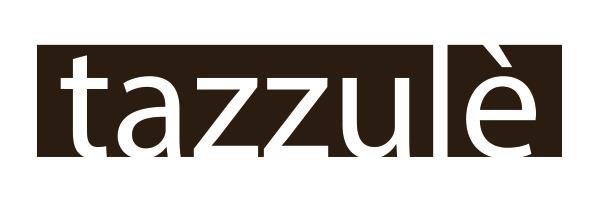 AllegatiSchema della confezione da 250 grammiTesti da inserire sulla confezioneN.B.: Qualora la commissione lo ritenga opportuno, potrà a sua discrezione fornire a tutti gli studenti materiali iconografici utili allo svolgimento della prova, scaricandoli da internet prima dell’inizio della prova stessa.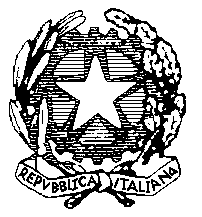 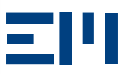 Gli elaborati dovranno comprendere:•	Gli studi preliminari attraverso i quali dovranno essere evidenziati: la logica dell’iter progettuale,i criteri di scelta della soluzione adottata.•	Lo  sviluppo  tecnico-grafico  coerente  con  il  progetto,  accompagnato  da  didascalie tecniche (ogni candidato ha la facoltà di utilizzare le esperienze acquisite, facendo emergere le attitudini personali nell’autonomia creativa).•	La realizzazione degli esecutivi del progetto.•	La relazione illustrativa puntuale e motivata sulle scelte di progetto, eventualmente in forma di presentazione multimediale.ECOFE’ TESTI DA INSERIRETesti da inserire nella confezione, oltre al logotipo Ecofè:L’espresso biologicoSelezione speciale100% arabicaEcofè è l’ultimo nato in casa Tazzulé, un caffè raffinato per una sorprendente esperienza sensoriale che rispettal’ambiente.Aroma intenso e persistente Gusto rotondo Tostatura mediaProvenienza:È sulle vette del Centro America e dell’Africa che vengono selezionati i migliori Arabica di montagnaprovenienti da aree incontaminate: così nasce Ecofè, un caffè 100% biologico.Le piante sono coltivate in armonia con la natura, rispettando la sostenibilità ambientale e lo sviluppo delle comunità locali, secondo gli standard UTZ.Preparazione:la macinatura di questo caffè è ideale per la moka.Consigli per la conservazione:una volta aperto, conservare il prodotto in frigorifero in un contenitore ermetico, per mantenere freschezza, gusto, aroma.250 g ℮TazzulèVia Pargoli, 54Villa Chiara (NA) ITALIAwww.tazzulè.itVALORI NUTRIZIONALI MEDI*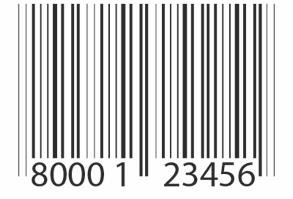 Materiale misto a prevalenza plastica. Verifica le regole di smaltimento del tuo comune.ECOFE’ SCHEMA DELLA CONFEZIONELe parti in grigio saranno termosaldate, comunque stampateSCALA 1:1 mm 274 x mm 223100 ml1 tazza da 50 mlEnergia56 kj28 kj14 kcal7 kcalGrassi0,0 g0,0 gdi cui saturi0,0 g0,0 gCarboidrati1,6 g0,8 gdi cui zuccheriTraccetracceProteine0,8 g0,4 gSale0,0 g0,0 g*Valori riferiti a caffè senza zucchero preparato con estrazionemoka da tre tazze (17g di caffè)*Valori riferiti a caffè senza zucchero preparato con estrazionemoka da tre tazze (17g di caffè)*Valori riferiti a caffè senza zucchero preparato con estrazionemoka da tre tazze (17g di caffè)